 Springer（https://link.springer.com/）（1） 使用非校园IP地址打开浏览器，输入https://link.springer.com/，点击“Sign up / Log in”。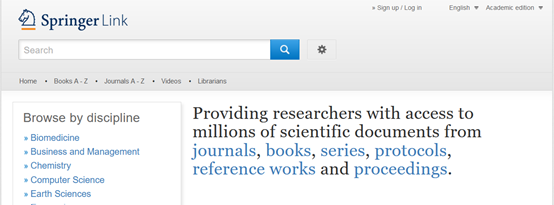 （2）点击第二项“Log in via Shibboleth or Athens”。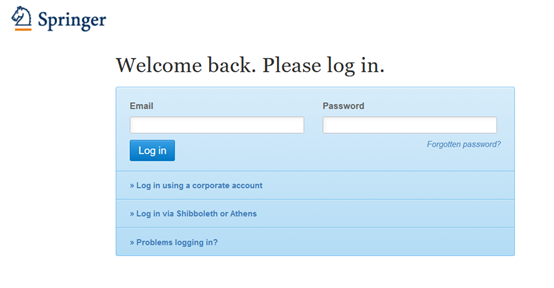 （3）选择“China University(BeiJing)”。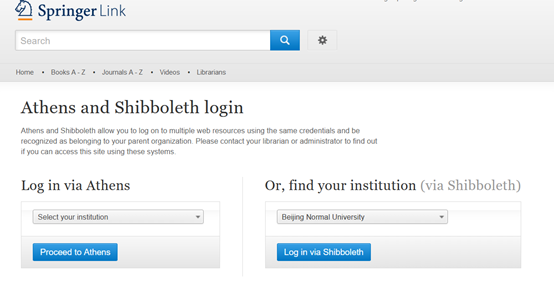 （4）	到中国石油大学（北京）登陆页面输入学工号、密码（与学校统一认证平台即上网用户名密码一致）。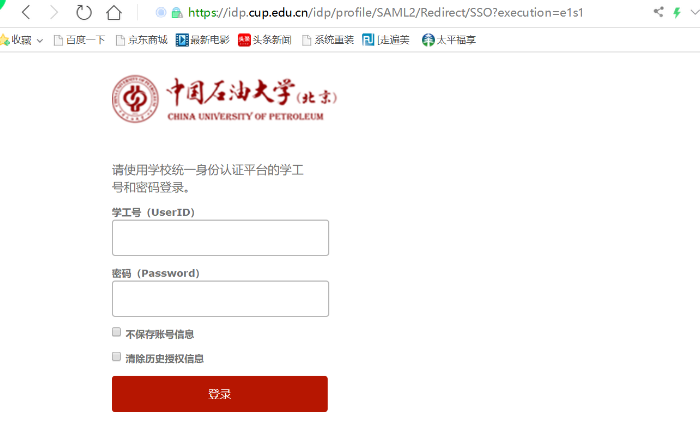 （5） 登陆成功后，返回Springer数据库资源页面。